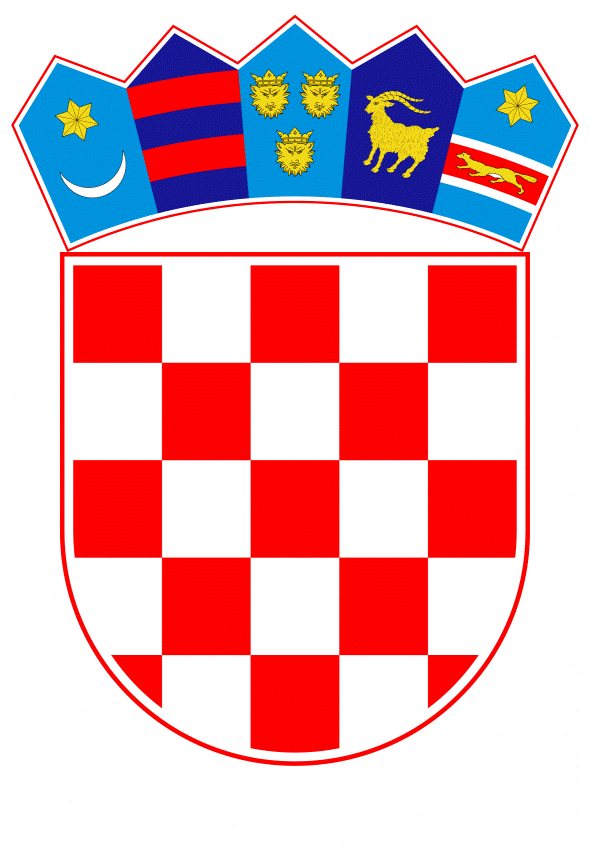 VLADA REPUBLIKE HRVATSKE                                                                                                           Zagreb, 24. kolovoza 2022.______________________________________________________________________________________________________________________________________________________________________________________________________________________________VLADA REPUBLIKE HRVATSKENACRTPRIJEDLOG ZAKONA O IZMJENAMA ZAKONA O HRVATSKOJ RADIOTELEVIZIJI, S KONAČNIM PRIJEDLOGOM ZAKONAZagreb, kolovoz 2022.PRIJEDLOG ZAKONA O IZMJENAMA ZAKONA O HRVATSKOJ RADIOTELEVIZIJII.	USTAVNA OSNOVA ZA DONOŠENJE ZAKONAUstavna osnova za donošenje ovoga zakona nalazi se u članku 2. stavku 4. Ustava Republike Hrvatske („Narodne novine“, broj 85/10. - pročišćeni tekst i 5/14. - Odluka Ustavnog suda Republike Hrvatske). II.	OCJENA STANJA I OSNOVNA PITANJA KOJA SE TREBAJU UREDITI ZAKONOM TE POSLJEDICE KOJE ĆE DONOŠENJEM ZAKONA PROISTEĆIZakonom o Hrvatskoj radioteleviziji („Narodne novine“, broj 137/10., 76/12., 78/16., 46/17., 73/17. i 94/18.) uređuju se pravna osobnost, djelatnost, funkcija i sadržaj javnih usluga, financiranje, upravljanje, nadzor i način rada Hrvatske radiotelevizije kao javne ustanove. Prekršajne odredbe zakona propisuju novčane kazne za počinitelje prekršaja u kunskim iznosima. Hrvatski sabor je na sjednici održanoj 13. svibnja 2022. donio Zakon o uvođenju eura kao službene valute u Republici Hrvatskoj („Narodne novine“, broj 57/22.) koji uređuje uvođenje eura kao službene valute u Republici Hrvatskoj.S obzirom na navedeno, potrebno je uskladiti Zakon o Hrvatskoj radioteleviziji sa Zakonom o uvođenju eura kao službene valute u Republici Hrvatskoj na način da se propisani iznosi novčanih kazni za počinitelje prekršaja odrede u eurima. III.	OCJENA I IZVORI SREDSTAVA POTREBNIH ZA PROVOĐENJE ZAKONA	Za provođenje ovoga Zakona nije potrebno osigurati dodatna financijska sredstva u državnom proračunu Republike Hrvatske. IV.	PRIJEDLOG ZA DONOŠENJE ZAKONA PO HITNOM POSTUPKU 	Osnova za donošenje ovoga Zakona po hitnom postupku sadržana je u članku 204. Poslovnika Hrvatskoga sabora („Narodne novine“, br. 81/13., 113/16., 69/17., 29/18., 53/20., 119/20. - Odluka Ustavnog suda Republike Hrvatske i 123/20.) i to u osobito opravdanim razlozima. Donošenje predloženog Zakona omogućit će naplatu novčanih kazni predviđenih prekršajnim odredbama  Zakona o Hrvatskoj radioteleviziji u eurima, kao službenoj valuti u Republici Hrvatskoj od trenutka njezina uvođenja.KONAČNI PRIJEDLOG ZAKONA O IZMJENAMA ZAKONA O HRVATSKOJ RADIOTELEVIZIJIČlanak 1.U Zakonu o Hrvatskoj radioteleviziji („Narodne novine“, br. 137/10., 76/12., 78/16., 46/17., 73/17. i 94/18.), članku 46. stavku 1. riječi: „od 100.000,00 do 1.000.000,00 kuna“ zamjenjuju se riječima: „od 13.270,00 do 132.720,00 eura“.U stavku 2. riječi: „od 10.000,00 do 50.000,00 kuna“ zamjenjuju se riječima: „od 1.320,00 do 6.630,00 eura“.Članak 2.	U članku 47. riječi: „od 1.000,00 kuna“ zamjenjuju se riječima: „od 130,00 eura“.Članak 3.	U članku 48. stavku 1. riječi: „od 5.000,00 kuna“ zamjenjuju se riječima: „od 660,00 eura“.	U stavku 2. riječi: „od 2.000,00 kuna“ zamjenjuju se riječima: „od 260,00 eura“.Članak 4.	Ovaj Zakon objavit će se u „Narodnim novinama“, a stupa na snagu na dan uvođenja eura kao službene valute u Republici Hrvatskoj.O B R A Z L O Ž E N J E Uz članak 1. Ovim člankom je zbog uvođenja eura kao službene valute u Republici Hrvatskoj, raspon kažnjivog ponašanja, izražen u kunskoj vrijednosti zamijenjen rasponom izraženim u eurima.Uz članak 2.Ovim člankom je zbog uvođenja eura kao službene valute u Republici Hrvatskoj, raspon kažnjivog ponašanja, izražen u kunskoj vrijednosti zamijenjen rasponom izraženim u eurima.Uz članak 3.Ovim člankom je zbog uvođenja eura kao službene valute u Republici Hrvatskoj, raspon kažnjivog ponašanja, izražen u kunskoj vrijednosti zamijenjen rasponom izraženim u eurima.Uz članak 4.Ovim člankom se propisuje stupanje na snagu Zakona.ODREDBE VAŽEĆEGA ZAKONA KOJE SE MIJENJAJU Članak 46.(1) Novčanom kaznom u iznosu od 100.000,00 do 1.000.000,00 kuna kaznit će se za prekršaj HRT ako: 1. ne postigne opseg udjela europskih djela iz članka 10. ovoga Zakona, 2. ne postigne opseg udjela europskih djela neovisnih proizvođača iz članka 11. ovoga Zakona, 3. ne postigne opseg udjela hrvatske glazbe iz članka 12. ovoga Zakona, 4. obavi oglašavanje u trajanju duljem od propisanog člankom 37. stavkom 1. i 2. ovoga Zakona, 5. postupi suprotno članku 37. stavku 4., 5. ili 6. ovoga Zakona, 6. objavi promidžbenu poruku u kojoj se pojavljuju novinari, urednici i druge osobe koje se pojavljuju u emisijama informativnog programa suprotno zabrani iz članka 37. stavka 8. ovoga Zakona, 7. postupi suprotno članku 40. stavku 1. ili 2. ovoga Zakona. (2) Za prekršaj iz stavka 1. ovoga članka kaznit će se i odgovorna osoba HRT-a novčanom kaznom u iznosu od 10.000,00 do 50.000,00 kuna.Članak 47. Novčanom kaznom u iznosu od 1.000,00 kuna kaznit će se za prekršaj fizička osoba koja ne prijavi prijamnik (članak 34. stavak 5.) ili se koristi odjavljenim prijamnikom (članak 36. stavak 1.). Članak 48. (1) Novčanom kaznom u iznosu od 5.000,00 kuna kaznit će se za prekršaj pravna osoba koja ne prijavi prijamnik (članak 34. stavak 5.) ili se koristi odjavljenim prijamnikom (članak 36. stavak 1.). (2) Za prekršaj iz stavka 1. ovoga članka, novčanom kaznom u iznosu od 2.000,00 kuna kaznit će se i odgovorna osoba u pravnoj osobi.Predlagatelj:Ministarstvo kulture i medijaPredmet:Nacrt prijedloga zakona o izmjenama Zakona o Hrvatskoj radioteleviziji, s Nacrtom konačnog prijedloga zakona